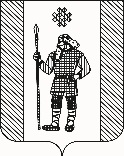 П Р И К А Значальника МУ «управлениЕ образованияадминистрации КУДЫМКАРСКОГО МУНИЦИПАЛЬНОГО РАЙОНА»
ПЕРМСКОГО КРАЯ25.01.2016							№ 11/2г. КудымкарОб утверждении плана мероприятий на 2016 – 2018 годы Службы ранней помощи и других замещающих механизмов по выявлению и ранней помощи детям от рождения до 3 – х лет, имеющим нарушения в развитии или риски их возникновения. На основании Федерального закона Российской Федерации от 29 декабря 2012 г. № 273-ФЗ «Об образовании в Российской Федерации»  с целью обеспечения психолого - педагогического сопровождения детей раннего возраста с риском развития ограничений жизнедеятельности, с выявленными ограничениями жизнедеятельности и установленной инвалидностью, а также их семей, ПРИКАЗЫВАЮ: Утвердить план по организации мероприятий на 2016-2018 годы Службы ранней помощи и других замещающих механизмов по выявлению и ранней помощи детям от рождения до 3 –х лет, имеющим нарушения в развитии или риски их возникновения.Коньшиной Ганне Григорьевне, главному специалисту по дошкольному образованию: довести данный план до руководителей образовательных организаций, реализующих образовательную программу дошкольного образования;осуществить контроль за реализацией плана в дошкольных образовательных организациях;разместить план по организации мероприятий на 2016-2018 годы Службы ранней помощи и других замещающих механизмов по выявлению и ранней помощи детям от рождения до 3 –х лет, имеющим нарушения в развитии или риски их возникновения на официальном сайте Управления образования. Создать на базе структурных подразделений МАОУ «Пешнигортская средняя общеобразовательная школа «Детский сад с. Пешнигорт», МАОУ «Ёгвинская основная общеобразовательная школа» «Детский сад с. Ёгва», МАОУ «Верх-Иньвенская средняя общеобразовательная школа» «Детский сад с. Верх-Иньва», МАДОУ «Белоевский детский сад» Службу ранней помощи.Контроль за исполнением приказа возложить на Коньшину Г.Г., главного специалиста по дошкольному образованию.И.о .начальника управления образования				Л.Ю. Четина